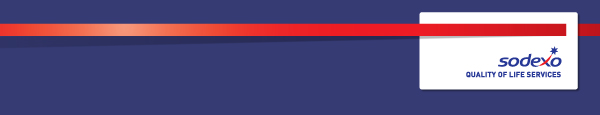 Function:Function:Function:Function:Position:  Position:  Position:  Position:  Senior ER Advisor  Senior ER Advisor  Senior ER Advisor  Senior ER Advisor  Senior ER Advisor  Senior ER Advisor  Senior ER Advisor  Senior ER Advisor  Senior ER Advisor  Job holder:Job holder:Job holder:Job holder:Date (in job since):Date (in job since):Date (in job since):Date (in job since):Immediate manager 
(N+1 Job title and name):Immediate manager 
(N+1 Job title and name):Immediate manager 
(N+1 Job title and name):Immediate manager 
(N+1 Job title and name):ER Specialist  ER Specialist  ER Specialist  ER Specialist  ER Specialist  ER Specialist  ER Specialist  ER Specialist  ER Specialist  Additional reporting line to:Additional reporting line to:Additional reporting line to:Additional reporting line to:Position location:Position location:Position location:Position location:HR Shared Service Centre, SalfordHR Shared Service Centre, SalfordHR Shared Service Centre, SalfordHR Shared Service Centre, SalfordHR Shared Service Centre, SalfordHR Shared Service Centre, SalfordHR Shared Service Centre, SalfordHR Shared Service Centre, SalfordHR Shared Service Centre, Salford1.  Purpose of the Job – State concisely the aim of the job.  1.  Purpose of the Job – State concisely the aim of the job.  1.  Purpose of the Job – State concisely the aim of the job.  1.  Purpose of the Job – State concisely the aim of the job.  1.  Purpose of the Job – State concisely the aim of the job.  1.  Purpose of the Job – State concisely the aim of the job.  1.  Purpose of the Job – State concisely the aim of the job.  1.  Purpose of the Job – State concisely the aim of the job.  1.  Purpose of the Job – State concisely the aim of the job.  1.  Purpose of the Job – State concisely the aim of the job.  1.  Purpose of the Job – State concisely the aim of the job.  1.  Purpose of the Job – State concisely the aim of the job.  1.  Purpose of the Job – State concisely the aim of the job.  To work as part of the ER Services team to provide a remote, responsive and compliant ER advisory service, in line with Company / Segment specific policies and legislation Support Line Managers with full case management and administrative support on ER issues including suspensions, investigations, disciplinary, grievance, absence etc To work as part of the ER Services team to provide a remote, responsive and compliant ER advisory service, in line with Company / Segment specific policies and legislation Support Line Managers with full case management and administrative support on ER issues including suspensions, investigations, disciplinary, grievance, absence etc To work as part of the ER Services team to provide a remote, responsive and compliant ER advisory service, in line with Company / Segment specific policies and legislation Support Line Managers with full case management and administrative support on ER issues including suspensions, investigations, disciplinary, grievance, absence etc To work as part of the ER Services team to provide a remote, responsive and compliant ER advisory service, in line with Company / Segment specific policies and legislation Support Line Managers with full case management and administrative support on ER issues including suspensions, investigations, disciplinary, grievance, absence etc To work as part of the ER Services team to provide a remote, responsive and compliant ER advisory service, in line with Company / Segment specific policies and legislation Support Line Managers with full case management and administrative support on ER issues including suspensions, investigations, disciplinary, grievance, absence etc To work as part of the ER Services team to provide a remote, responsive and compliant ER advisory service, in line with Company / Segment specific policies and legislation Support Line Managers with full case management and administrative support on ER issues including suspensions, investigations, disciplinary, grievance, absence etc To work as part of the ER Services team to provide a remote, responsive and compliant ER advisory service, in line with Company / Segment specific policies and legislation Support Line Managers with full case management and administrative support on ER issues including suspensions, investigations, disciplinary, grievance, absence etc To work as part of the ER Services team to provide a remote, responsive and compliant ER advisory service, in line with Company / Segment specific policies and legislation Support Line Managers with full case management and administrative support on ER issues including suspensions, investigations, disciplinary, grievance, absence etc To work as part of the ER Services team to provide a remote, responsive and compliant ER advisory service, in line with Company / Segment specific policies and legislation Support Line Managers with full case management and administrative support on ER issues including suspensions, investigations, disciplinary, grievance, absence etc To work as part of the ER Services team to provide a remote, responsive and compliant ER advisory service, in line with Company / Segment specific policies and legislation Support Line Managers with full case management and administrative support on ER issues including suspensions, investigations, disciplinary, grievance, absence etc To work as part of the ER Services team to provide a remote, responsive and compliant ER advisory service, in line with Company / Segment specific policies and legislation Support Line Managers with full case management and administrative support on ER issues including suspensions, investigations, disciplinary, grievance, absence etc To work as part of the ER Services team to provide a remote, responsive and compliant ER advisory service, in line with Company / Segment specific policies and legislation Support Line Managers with full case management and administrative support on ER issues including suspensions, investigations, disciplinary, grievance, absence etc To work as part of the ER Services team to provide a remote, responsive and compliant ER advisory service, in line with Company / Segment specific policies and legislation Support Line Managers with full case management and administrative support on ER issues including suspensions, investigations, disciplinary, grievance, absence etc 2. 	Dimensions – Point out the main figures / indicators to give some insight on the “volumes” managed by the position and/or the activity of the Department.2. 	Dimensions – Point out the main figures / indicators to give some insight on the “volumes” managed by the position and/or the activity of the Department.2. 	Dimensions – Point out the main figures / indicators to give some insight on the “volumes” managed by the position and/or the activity of the Department.2. 	Dimensions – Point out the main figures / indicators to give some insight on the “volumes” managed by the position and/or the activity of the Department.2. 	Dimensions – Point out the main figures / indicators to give some insight on the “volumes” managed by the position and/or the activity of the Department.2. 	Dimensions – Point out the main figures / indicators to give some insight on the “volumes” managed by the position and/or the activity of the Department.2. 	Dimensions – Point out the main figures / indicators to give some insight on the “volumes” managed by the position and/or the activity of the Department.2. 	Dimensions – Point out the main figures / indicators to give some insight on the “volumes” managed by the position and/or the activity of the Department.2. 	Dimensions – Point out the main figures / indicators to give some insight on the “volumes” managed by the position and/or the activity of the Department.2. 	Dimensions – Point out the main figures / indicators to give some insight on the “volumes” managed by the position and/or the activity of the Department.2. 	Dimensions – Point out the main figures / indicators to give some insight on the “volumes” managed by the position and/or the activity of the Department.2. 	Dimensions – Point out the main figures / indicators to give some insight on the “volumes” managed by the position and/or the activity of the Department.2. 	Dimensions – Point out the main figures / indicators to give some insight on the “volumes” managed by the position and/or the activity of the Department.Revenue FY18:€tbc€tbcEBIT growth:EBIT growth:tbcGrowth type:n/aOutsourcing rate:n/aRegion  WorkforcetbctbcRevenue FY18:€tbc€tbcEBIT margin:EBIT margin:tbcGrowth type:n/aOutsourcing rate:n/aRegion  WorkforcetbctbcRevenue FY18:€tbc€tbcNet income growth:Net income growth:tbcGrowth type:n/aOutsourcing growth rate:n/aHR in Region tbctbcRevenue FY18:€tbc€tbcCash conversion:Cash conversion:tbcGrowth type:n/aOutsourcing growth rate:n/aHR in Region tbctbcCharacteristics Characteristics Add pointAdd pointAdd pointAdd pointAdd pointAdd pointAdd pointAdd pointAdd pointAdd pointAdd point3. 	Organisation chart – Indicate schematically the position of the job within the organisation. It is sufficient to indicate one hierarchical level above (including possible functional boss) and, if applicable, one below the position. In the horizontal direction, the other jobs reporting to the same superior should be indicated.4. Context and main issues – Describe the most difficult types of problems the jobholder has to face (internal or external to Sodexo) and/or the regulations, guidelines, practices that are to be adhered to.Working cooperatively as part of ER Services team and provide support to other team members where necessary, ensuring ER services are delivered ER advice provided to Line Managers will be practical, compliant and delivered within HR Shared Service Centre agreed timeframes Proactive case management and monitoring of suspensions to ensure suspension costs are kept minimal Knowledgeable about current employment legislation, Company policy changes and segment specific knowledge Work cooperatively as part of the wider HR Services Team, providing support to other teams where necessary, to ensure a ‘joined up’ service is delivered to customers All tasks and interactions related to delivering the service are completed according to the principles & practice detailed within the Information Security Policy and any other additional security requirements for specific customer groups5.  Main assignments – Indicate the main activities / duties to be conducted in the job.6.  Accountabilities – Give the 3 to 5 key outputs of the position vis-à-vis the organization; they should focus on end results, not duties or activities.Working cooperatively as part of ER Services team and wider HR team and providing support to other team members where necessary ER advice provided to Line Managers will be practical, compliant and delivered within HR Shared Service Centre timeframes Proactive monitoring and case managing all cases, including suspensions, to ensure costs are kept minimal Awareness of current employment legislation, Company policy changes and segment specific knowledge All tasks and interactions related to delivering the service are completed according to the principles & practice detailed within the Information Security Policy and any other additional security requirements for specific customer groups. 7.  Person Specification – Indicate the skills, knowledge and experience that the job holder should require to conduct the role effectively Essential Able to provide remote ER support for a multi-site operation Experience of providing HR advice in line with relevant policies and legislation Well organised with the ability to plan, prioritise and manage high volume of case work and queries to meet deadlines Excellent verbal and written skills with the ability to write a clear, understandable and concise manner Understanding of customer requirements and is able to take ownership of problems/issues and recommend practical HR solutions Pro-active and practical approach to problem solving Proficient in Microsoft Office programmes CIPD qualified or working towards Desirable Experience of working within a Shared Service environment or busy modern HR Department Understanding of HR systems/technology / SAP HR / CRM Experience of unionised environments, settlement agreements and Employment Tribunals Some understanding of restructuring, mobilisation and TUPE transfers 8.  Competencies – Indicate which of the Sodexo core competencies and any professional competencies that the role requiresGrowth, client and customer satisfaction / quality of services providedRigorous management of resultsBrand notorietyCommercial awarenessEmployee engagementLeadership and People ManagementInnovation and changeHR Service Delivery9.  Management Approval – To be completed by document owner10.  Employee Approval – To be completed by employee